天津能源投资集团有限公司
2024届毕业生宣讲会--浙江大学专场
一、企业简介天津能源投资集团有限公司是天津市国资委监管的国有法人独资公司，注册资本100.85亿元。作为天津市能源项目投资建设与运行管理主体，集团以“四源”，即电源、气源热源、新能源为主营业务，承担着天津市能源安全稳定供应和推动能源结构调整优化的重任。    集团秉承“汇聚清洁智慧能源、输送幸福美好动力”的企业使命，扎实推动高水平现代化能源供给和服务体系建设，立足新发展阶段，贯彻新发展理念，构建新发展格局，加快推进高质量发展，组织实施“双一二三”“双转型”战略规划，聚焦天津“十项行动”，坚决打赢效益提升、项目抢占、市场拓展、营商服务、数字化建设“五场硬仗”，建设可持续发展的一流综合能源集团,为天津全面建设社会主义现代化大都市提供坚强的能源保障和民生服务。
    二、主要荣誉获评国务院国资委“公司治理示范企业”连续4年获得“中国供热行业能效领跑者”荣誉主体信用连续5年获得AAA评级连续7年被天津市国资委评为经营业绩A级企业天津地区首家荣获“中债绿色债券指数样本券优秀发行机构”全市首家通过ISO37301合规管理体系认证三、招聘岗位
电气类：电气工程及其自动化、电力系统及其自动化等专业热能动力类：能源与动力工程，热能工程，建筑环境与能源应用工程，供热、供燃气、通风及空调工程，新能源科学与工程等专业燃气类：油气储运工程等专业计算机通讯类：计算机科学与技术、软件工程、电子信息工程、网络工程、信息安全、数据科学与大数据技术、信息管理与信息系统、通信与信息系统等专业安全管理类：安全工程等专业财务类：会计学、财务管理等专业经管类：技术经济与管理、法学、人力资源管理、工商管理、市场营销等专业思政类：汉语言文学、马克思主义理论、思想政治教育、秘书学、新闻学、行政管理等专业仪控类：自动化、测控技术与仪器其他类：金属材料工程、环境工程、统计学、工程管理等专业四、招聘程序
网申→筛选简历(初面)→专业笔试→面试→综合笔试→发放录取通知→签订就业协议→体检→入职五、相关待遇
部分企业提供六险三金 (全部企业提供养老保险、医疗保险、失业保险、工伤保险、生育保险、公积金，部分单位含有补充医疗保险、企业年金补充公积金)，天津市集体户口，根据工作特点部分企业提供住宿，工资待遇按照用人单位薪酬体系提供具有行业竞争力的薪酬。
宣讲安排及网申步骤时间：2023年11月21日下午15:30分
地点：浙大紫金港校区尧坤楼201人气学长现身，现场分享校招心得，解答学弟学妹招聘疑惑！更有秋招好礼助力求职，先到先得！

网申报名操作步骤：step1：扫码注册。扫描二维码或输入网址登录。step2：快速申报。选择专业类别后填写个人简要信息。（务必准确填报手机号和电子邮箱）step3：完善简历。关注预留电子邮箱或手机短信完善简历链接，一周内完善个人信息。提示：招聘进程将会以短信和电子邮件的方式通知您，请保存二维码并及时留意短信及邮件通知。网申报名二维码：
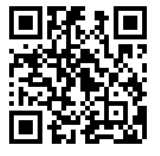 网申报名网址：https://tjny.zhiye.com/
浙大招聘群二维码：
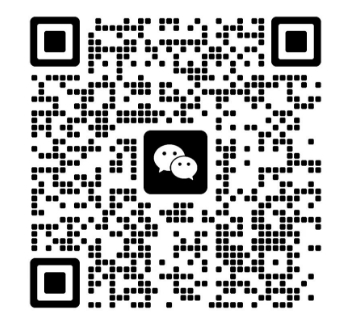 